Non-residential construction in the first half of 2018 In the first half of 2018 the number of new non-residential buildings completed decreased compared to the corresponding period of the previous year however an increase of their total useful floor area was recorded.The number of new non-residential buildings for which permits have been granted or which have been registered with a construction project also decreased however an increase of their useful floor area was recorded.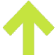 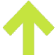 Material effects of non-residential buildings constructionIn the first half of 2018, 11,204 new non-residential buildings were completed and 1,780 were expanded (respectively by 3.3% and 0.4% less than in the corresponding period of the previous year). The total useful floor area of new and expanded non-residential buildings completed amounted to 7,714.1 thous. sq m, 1.7% more than a year before. The largest increases in the useful floor area were recorded for office buildings (94.6%) and wholesale and retail trade buildings (33.5%). In terms of the useful floor area of non-residential buildings in the first half of 2018, predominated (44.9% of the useful floor area) industrial buildings and warehouses. Significant shares were also held by other non-residential buildings (21.8%) and wholesale and retail trade buildings (14.5%).Chart 1.	The structure of useful floor area of non-residential buildings completed in the first half of 2018 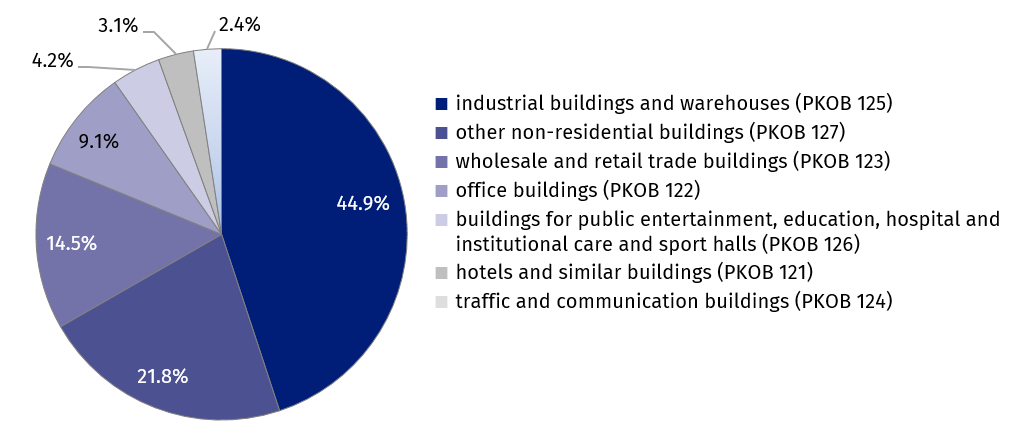 The largest useful floor area of non-residential buildings in the first half of 2018 was completed in the following voivodships: mazowieckie (1,244.3 thousand sq m), wielkopolskie (991.5 thousand sq m) and śląskie (956.8 thousand sq m), the smallest in lubuskie (147.8 thousand sq m), opolskie (183.4 thousand sq m) and świętokrzyskie (208.1 thousand sq m). The largest increase in area in relation to the same period of the previous year was recorded in the voivodships: świętokrzyskie (increase by 70.4%), śląskie (38.3%), pomorskie (30.2%) and małopolskie (27.1%).Chart 2.	Useful floor area of non-residential buildings completed in the first half of 2018 by voivodships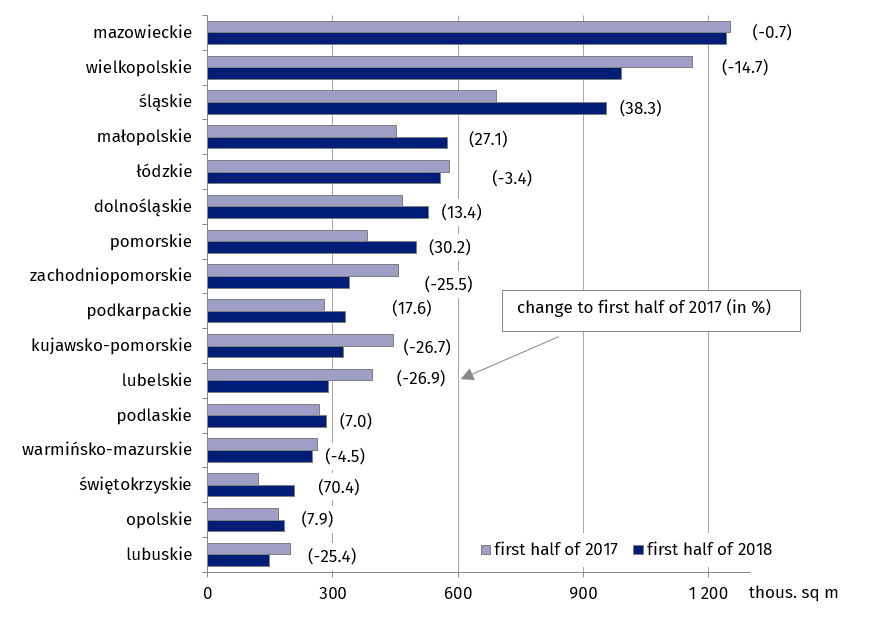 Building permits of new non-residential buildingsIn the first half of 2018 building permits have been granted for 17,474 of new non-residential buildings with a total useful floor area of 11,029.3 thous. sq m. In comparison to the same period of the previous year for the number of buildings there was a decrease of 7.6%, while for the useful floor area - an increase of 7.2%. The increase in the planned useful floor area of new non-residential buildings was recorded for hotels and similar buildings (more by 79.8%), industrial buildings and warehouses (22.4%), wholesale and retail trade buildings (11.7%) and buildings for public entertainment, education, hospital  and institutional care and sport halls (4.1%). In the structure of the useful floor area of new non-residential buildings, for which building permits have been granted dominated industrial buildings and warehouses (43.3%) and other non-residential buildings (21.9%).Chart 3.	The structure of the useful floor area of new non-residential buildings for which permits have been granted in the first half of 2018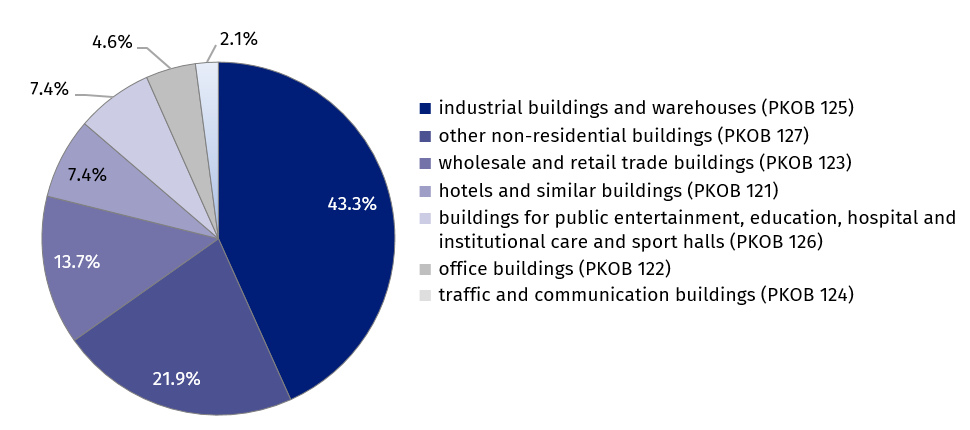 According to building permits which have been granted for construction in the first half of 2018, the largest useful floor area of new non-residential buildings is planned to be built in the following voivodships: mazowieckie (1,833.8 thousand sq m), wielkopolskie (1,675.7 thousand sq m) and łódzkie (1,102.1 thousand sq m), and the smallest in opolskie (158.3 thousand sq m), lubuskie (258.8 thousand sq m) and świętokrzyskie (263.5 sq m). The largest increase in the planned area to be built compared to the same period of the previous year was recorded in voivodships: łódzkie (by 62.9%), warmińsko-mazurskie (37.0%) and podlaskie (by 32.8%).Chart  4.	Useful floor area of new non-residential buildings for which permits have been granted in the first half of 2018 by voivodships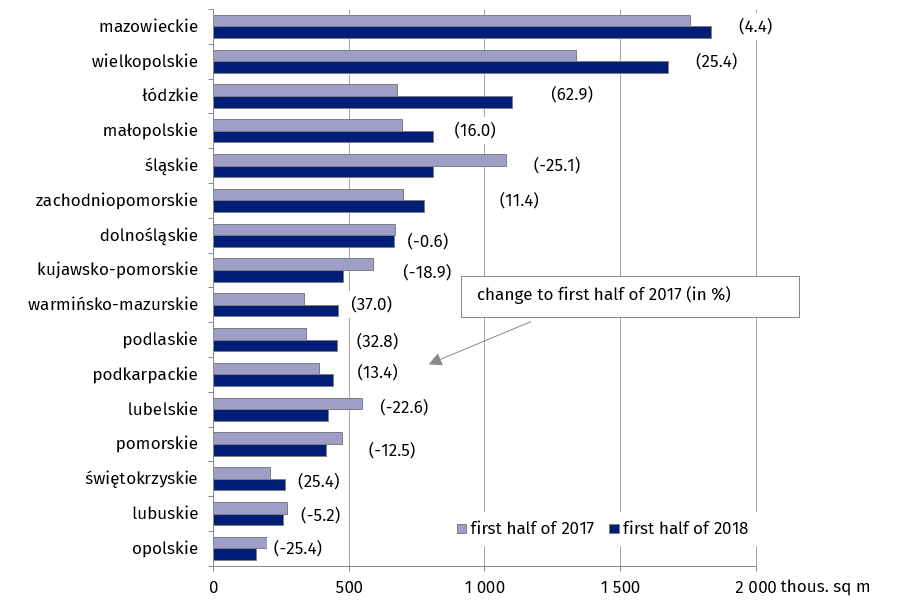 Additionally, in the first half of 2018, 23152 permits have been granted or which have been registered with a construction project for the construction of new civil engineering works, which is an increase of 4.7% compared to the first half of 2017.Prepared by:  Statistical Office in LublinZofia KurlejTel: 81 533 2301e-mail: Z.Kurlej@stat.gov.plIssued by:
The Spokeperson for the President of the Statistic PolandKarolina DawidziukTel: +48 22 608 3475, +48 22 608 3009e-mail: rzecznik@stat.gov.plPress Officetel.: +48 22 608 34 91, +48 22 608 38 04 fax: +48 22 608 38 86 e-mail:obslugaprasowa@stat.gov.pl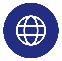 www.stat.gov.pl/en/Press Officetel.: +48 22 608 34 91, +48 22 608 38 04 fax: +48 22 608 38 86 e-mail:obslugaprasowa@stat.gov.pl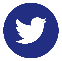 @StatPolandPress Officetel.: +48 22 608 34 91, +48 22 608 38 04 fax: +48 22 608 38 86 e-mail:obslugaprasowa@stat.gov.pl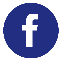 @GlownyUrzadStatystyczny